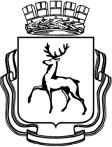 АДМИНИСТРАЦИЯ ГОРОДА НИЖНЕГО НОВГОРОДАМуниципальное бюджетное  образовательное учреждениесредняя  общеобразовательная школа  № 185с углубленным  изучением отдельных предметовул. Академика Баха, д.6  г. Нижний Новгород, 603132, тел. (831) 245 53 55, факс (831) 245 53 55e-mail: lenruo185@mail.ruСправка о количестве проведённых воспитательных мероприятияхАдминистрация  МБОУ СОШ № 185 с углубленным изучением отдельных предметов подтверждает, что в течение трёх последних лет учителем истории Серебренниковой Татьяной Владимировной разработаны и проведены  следующие воспитательные мероприятия:Директор школы                                                            Д.В. Гришин№Дата проведенияКлассТема1.2.3.4.24.10.20117-а7-б7-в7-гИнтерактивная экскурсия «Повседневная жизнь россиян в эпоху Кузьмы Минина»Ссылка на отчёт http://www.slideshare.net/clionn/ss-98767255.25.10.20117-а,б,в,гИнтеллектуальная игра «Великие граждане великого города». Фотоотчёт о проведённом мероприятии https://picasaweb.google.com/103654383028879174423/EhxHEG?authuser=0&feat=directlink6.25.10.20117-а,б,в,гШкольная конференция «Мининские чтения»Ссылка на отчёт http://www.slideshare.net/clionn/ss-98936117.30.10.20117-бПосещение экспозиции "Картина Маковского "Воззвание Минина" в Нижегородском художественном музее.Фототчётhttps://picasaweb.google.com/103654383028879174423/rCnHRH?authuser=0&feat=directlink8.11.11.20117-г, 7-бИнтеллектуальная игра «Район, в котором мы живём». Фотоотчётhttps://picasaweb.google.com/103654383028879174423/sRIMvF?authuser=0&feat=directlink9.10.11.12.24.11.20117-а7-б7-в7-гВечер с русской  народной лоскутной куклой (музей МБОУ СОШ №185) Ссылка на фоторепортаж https://picasaweb.google.com/103654383028879174423/dOufKL?authuser=0&feat=directlink13.14.05.05.201210-а10-бКлассный час «Подвиг Ленинграда» в музее школы №18515.06.05.20127-гКлассный час «Я помню, я горжусь» в музее школы №18516.17.18.19.20.21.29.12.20117-а7-б7-в7-г10-а10-бИнтерактивная экскурсия с использованием ИКТ "Венеция - жемчужина Италии", посвященная году Италии в России. Ссылка на фотоотчётhttps://picasaweb.google.com/103654383028879174423/EdpetC?authuser=0&feat=directlink22.14.04 20127-бПосещение выставки авторских работ 1-х лауреатов звания "Заслуженный мастер народных художественных промыслов" в музее Добролюбова. Ссылка на фотоотчёт https://picasaweb.google.com/102482818576057412967/1?authuser=0&feat=directlink23.24.25.26.27.28.29.30.31.32.15.05.2012 16.05.201220.05.20127-а7-б7-в7-г10-а10-б9-а9-б9-в9-гЭкскурсия «Узорная история» (музей МБОУ СОШ №185)Ссылка на фотоальбом https://picasaweb.google.com/103654383028879174423/KnpSHG?authuser=0&feat=directlink33.12.12.20128-а,8-б,8-в,8-гКвест «Зеркало эпохи». Ссылка на фоотоальбомhttps://picasaweb.google.com/103654383028879174423/ugbCoG?authuser=0&feat=directlink34.20.02.20138-а,б,в,гВикторина «Сталинградская битва»Страница викторины в интернете http://letopisi.org/index.php/Школа_№185_города_Нижнего_Новгорода/Сетевая_викторина_Сталинградская_битва35.36.37.38.39.40.15.03.20138-а8-б8-в8-г11-а11-бЭкскурсия «Огонь, вода и кусочек глины» (музей МБОУ СОШ №185).  Ссылка на отчёт http://ru.scribd.com/doc/122294422/%D0%92%D1%8B%D1%81%D1%82%D0%B0%D0%B2%D0%BA%D0%B0-%D0%9E%D0%B3%D0%BE%D0%BD%D1%8C-%D0%B2%D0%BE%D0%B4%D0%B0-%D0%B8-%D0%BA%D1%83%D1%81%D0%BE%D1%87%D0%B5%D0%BA-%D0%B3%D0%BB%D0%B8%D0%BD%D1%8B41.42.08.05.20148-а,8-б8-в,8-гВстреча с представителями общества «Жители блокадного Ленинграда». Ссылка на фотоальбом https://picasaweb.google.com/103654383028879174423/vQAlND?authuser=0&authkey=Gv1sRgCIvK9vTnlcK4xAE&feat=directlink43.44.45.46.47.48.49.50.22.12.20139-а9-б9-в9-г6-а6-б6-в6-гЭкскурсия «Варнавинская резная кость: традиции и современность» (музей МБОУ СОШ №185) Ссылка на фотоотчётhttps://picasaweb.google.com/103654383028879174423/LjmOjI?authuser=0&feat=directlink51.52.20.01.2014 5-г5-бКвест «О чём рассказала пуговица»Ссылка на отчёт 53.54.55.56.57.58.59.60.03.02.201410.02.20149-а9-б9-в9-г5-а5-б5-в5-гЭкскурсия «История пуговицы» (музей МБОУ СОШ №185) Ссылка на фотоотчётhttps://picasaweb.google.com/103654383028879174423/xfroAE?authuser=0&feat=directlink61.62.07.05.20146-г6-бКлассный час «Служили два товарища» в музее школы №185. Ссылка на фотоальбом https://picasaweb.google.com/103654383028879174423/OUqRfK?authuser=0&feat=directlink